Ausgefüllte Anträge bitte per Post bis spätestens zur genannten Einreichfrist an folgende Adresse senden (später eingehende Anträge können nicht berücksichtigt werden):
LEADER Regionalmanagement VogtlandMusicon Valley e.V.Johann-Sebastian-Bach Str. 1308258 MarkneukirchenDatenschutzinformationInformationen für Antragsteller und bei der Antragstellung beteiligte Personen zur Datenverarbeitung durch die LEADER-Aktionsgruppe (LAG) im Rahmen des Entwicklungsprogramms für den ländlichen Raum (EPLR 2014 bis 2020)Die LEADER-Aktionsgruppe Vogtland (nachfolgend: LAG), ansässig in Markt 7, 08233 Treuen verarbeitet die von Ihnen bereitgestellten personenbezogenen Daten für Ihre Beratung und zur Durchführung des Auswahlverfahrens auf Grundlage des Art. 6 Abs. 1 e DSGVO (Wahrnehmung einer Aufgabe im öffentlichen Interesse) i.V.m. der Förderrichtlinie LEADER – RL LEADER/2014, dem Entwicklungsprogramm für den ländlichen Raum im Freistaat Sachsen (EPLR) in der Förderperiode 2014 bis 2020, der gültigen LEADER-Entwicklungsstrategie (LES) sowie ggf. Art. 6 Abs. 1 a DSGVO (Einwilligung). Nach den Vorgaben für das Auswahlverfahren bei der LAG werden ggf. Daten an beteiligte Stellen (z.B. Entscheidungsgremien, LEADER-Bewilligungsbehörde) übermittelt und / oder veröffentlicht. Nach Abschluss des Auswahlverfahrens und Ablauf etwaiger Aufbewahrungsfristen werden die Daten gelöscht. Zugunsten natürlicher Personen besteht jederzeit ein Recht gegenüber der LAG auf Auskunft über die personenbezogenen Daten, ggf. auch auf Berichtigung, Löschung, Einschränkung der Verarbeitung, Widerspruch gegen die Verarbeitung, Datenübertragbarkeit sowie Beschwerde bei einer Aufsichtsbehörde. Mit allen Anliegen zum Datenschutz wenden Sie sich bitte an das Regionalmanagement. (037422/402950; info@leader-vogtland.de).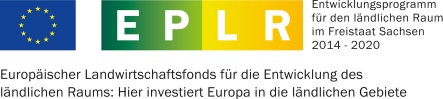 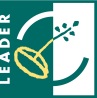 Erarbeitet durch das Dresdener Institut für Datenschutz (DiD); www.dids.de 
im Auftrag des Landesamts für Umwelt, Landwirtschaft und Geologie, Referat 31 Aufruf-Nr.: 02-2020Nr. des Vorhabens:(wird vom Regionalmanagement ausgefüllt)Nr. des Vorhabens:(wird vom Regionalmanagement ausgefüllt)1. Angaben zum Träger des Vorhabens1. Angaben zum Träger des Vorhabens1. Angaben zum Träger des VorhabensTräger des Vorhabens:(Antragsteller)Adresse:Rechtsform: Kommunen / Zweckverbände Unternehmen  Private - Geburtsdatum (TT.MM.JJJJ):  Sonstige Kommunen / Zweckverbände Unternehmen  Private - Geburtsdatum (TT.MM.JJJJ):  SonstigeTelefon/Fax:Email/Website:Ansprechpartner:2. Beschreibung des Vorhabens2. Beschreibung des Vorhabens2. Beschreibung des VorhabensTitel des Vorhabens:Einordnung des Vorhabens:(Maßnahmenbezeichnung lt. Aktionsplan)1.2.2 Unterstützung investiver Maßnahmen zur Unternehmensgründung und/oder -erweiterung1.2.2 Unterstützung investiver Maßnahmen zur Unternehmensgründung und/oder -erweiterungKurzbeschreibung des Vorhabens:(inklusive Ausgangssituation und Zielsetzung, ausführliche Vorhabens-beschreibung als gesonderte Anlage beifügen)Standort des Vorhabens(Adresse inklusive Gemarkung und Flurstück-Nr.)Durchführungszeitraum:Beginn: ……………….(MM/JJJJ) Ende: …………………(MM/JJJJ)Schriftliche EigenerklärungSchriftliche Erklärung des Antragstellers, dass zum Zeitpunkt der Projekteinreichung beim Regionalmanagement keine Aussicht auf Förderung aus anderen Kernprogrammen (Nachrangförderung) besteht, wie zum Beispiel: GRW – Infra (LDS)Schriftliche Erklärung des Antragstellers, dass zum Zeitpunkt der Projekteinreichung beim Regionalmanagement keine Aussicht auf Förderung aus anderen Kernprogrammen (Nachrangförderung) besteht, wie zum Beispiel: GRW – Infra (LDS)3. Kosten und Wirtschaftlichkeit des Vorhabens3. Kosten und Wirtschaftlichkeit des Vorhabens3. Kosten und Wirtschaftlichkeit des VorhabensGesamtkosten € (brutto – mindestens 350 T€)vorsteuerabzugsberechtigt(Ist der Antragsteller vorsteuerabzugsberechtigt, werden die Gesamtkosten netto zur Berechnung der Förderung festgelegt)Gesamtkosten € (netto)…………………………………………… ja                                      nein………………………………………………………………………………………… ja                                      nein……………………………………………Beantragter Fördersatz:Voraussichtlicher Zuschuss von LEADER Mitteln in €(Untergrenze   5.000 €Obergrenze 200.000 €)…………………………………………..…………………………………………..Wirtschaftliche Tragfähigkeit gesichert(Vorlage Geschäftsplan, mit Vorhaben verbundene Folgekosten können über die Dauer der Zweckbindung, i. d. R. 5 Jahre nach Fertigstellung, getragen werden)4. Einzureichende Unterlagen zur Einreichfrist des Aufrufs4. Einzureichende Unterlagen zur Einreichfrist des Aufrufs4. Einzureichende Unterlagen zur Einreichfrist des AufrufsGrundlage zur Prüfung der Kohärenzkriterien und spezifischen Kohärenzkriterien zum Zeitpunkt der Antragstellung.Grundlage zur Prüfung der Kohärenzkriterien und spezifischen Kohärenzkriterien zum Zeitpunkt der Antragstellung.Grundlage zur Prüfung der Kohärenzkriterien und spezifischen Kohärenzkriterien zum Zeitpunkt der Antragstellung.Bitte ankreuzenBitte ankreuzenBitte ankreuzenAusführliche Vorhabensbeschreibung beigefügt                       nicht beigefügt beigefügt                       nicht beigefügtSchriftliche Eigenerklärung beigefügt                       nicht beigefügt                     trifft nicht zu  beigefügt                       nicht beigefügt                     trifft nicht zu Grundbuchauszug(nicht älter als 1 Jahr) beigefügt                       nicht beigefügt                     trifft nicht zu beigefügt                       nicht beigefügt                     trifft nicht zuFlurkarte, Lageplan, Grundrisse, Skizzen beigefügt                       nicht beigefügt                     trifft nicht zu beigefügt                       nicht beigefügt                     trifft nicht zuBauerläuterung lt. Anlagefür Vorhaben auf Basis standardisierter Einheitskosten (SEK) beigefügt                       nicht beigefügt                     trifft nicht zu  beigefügt                       nicht beigefügt                     trifft nicht zu Flächenberechnung lt. Anlage für Vorhaben auf Basis SEK beigefügt                       nicht beigefügt                     trifft nicht zu  beigefügt                       nicht beigefügt                     trifft nicht zu Kostenberechnung für Vorhaben auf Basis SEK beigefügt                       nicht beigefügt                     trifft nicht zu  beigefügt                       nicht beigefügt                     trifft nicht zu Kostenberechnung nach DIN 276 (mit Mengenangabeund Einzelpreisen) vom Planer oder die Abgabe von 3 Vergleichsangeboten(gilt für Vorhaben mit weniger als 12 Gewerken) beigefügt                       nicht beigefügt                     trifft nicht zu beigefügt                       nicht beigefügt                     trifft nicht zuRegisterauszüge/Gesellschafter-verträge (für Unternehmen) beigefügt                       nicht beigefügt                     trifft nicht zu beigefügt                       nicht beigefügt                     trifft nicht zuFinanzierungsnachweise beigefügt                       nicht beigefügt                     trifft nicht zu beigefügt                       nicht beigefügt                     trifft nicht zuFotos vom Ist-Zustandmit Datumsangabe beigefügt                       nicht beigefügt                     trifft nicht zu beigefügt                       nicht beigefügt                     trifft nicht zuGeschäftsplan lt. RL LEADER B.I.3.b) für wirtschaftlich betriebene Einrichtungen beigefügt                       nicht beigefügt                     trifft nicht zu beigefügt                       nicht beigefügt                     trifft nicht zuNachweis Einhaltung EnEV(Energieeinsparverordnung) beigefügt                       nicht beigefügt                     trifft nicht zu beigefügt                       nicht beigefügt                     trifft nicht zuStellungnahme, dass das Vorhaben neue Vollzeit-Arbeitsplätze schafft und bisherige Arbeitsbedingungen verbessert beigefügt                       nicht beigefügt                     trifft nicht zu beigefügt                       nicht beigefügt                     trifft nicht zuStellungnahme, dass das Vorhaben zur Stärkung des Handwerks bzw. der Wirtschaft beiträgt  beigefügt                       nicht beigefügt                     trifft nicht zu beigefügt                       nicht beigefügt                     trifft nicht zuNachweis, dass das Gebäude innerhalb einer geschlossenen Ortschaft liegt beigefügt                       nicht beigefügt                     trifft nicht zu beigefügt                       nicht beigefügt                     trifft nicht zuStellungnahme, dass das Vorhaben eine tragfähige und wirtschaftliche Perspektive hat und eine lokale Verdrängung ausgeschlossen werden kann beigefügt                       nicht beigefügt                     trifft nicht zu beigefügt                       nicht beigefügt                     trifft nicht zuDas Projekt erfüllt die spezifischen Auswahlkriterien (Fördergegenstand, Kohärenzkriterien, vorhabenspezifische Kohärenzkriterien)Das Projekt erfüllt die spezifischen Auswahlkriterien (Fördergegenstand, Kohärenzkriterien, vorhabenspezifische Kohärenzkriterien)Das Projekt erfüllt die spezifischen Auswahlkriterien (Fördergegenstand, Kohärenzkriterien, vorhabenspezifische Kohärenzkriterien)Fördergegenstand1. Errichtung oder Erweiterung eines     Unternehmens 2. Ausweitung der Produktion eines      Unternehmens auf neue, zusätzliche Produkte   (Diversifizierung) oder grundlegende Änderung    des gesamten                                                                      Produktionsverfahrens eines bestehenden Unternehmens KohärenzkriterienAusgeschlossen sind:                                              - Ersatzbeschaffung von Wirtschaftsgütern,    das Anschaffen von Fahrzeugen und    Investitionen für Betriebswohnungen sowie    Bauzeitzinsen.- Unternehmen in Schwierigkeiten    entsprechend der Definition des Artikel 2    Nr. 18 AGVO und - grundsätzlich Unternehmen, deren   Gesellschafter zu mehr als 50 Prozent   Banken, Versicherungen, Bund, Land oder   Kommunen sind.   Spezifische KohärenzkriterienGrundlage zur Prüfung der Auswirkungen auf das Vogtland und Ermittlung des Mehrwerts gegenüber Standardmaßnahmen (Bitte beschreiben Sie, wie Ihr Vorhaben die nachfolgenden Kriterien gänzlich oder teilweise erfüllt)An Hand der Begründung erfolgt bei der Maßnahmenauswahl die Vergabe von 0-3 PunktenGrundlage zur Prüfung der Auswirkungen auf das Vogtland und Ermittlung des Mehrwerts gegenüber Standardmaßnahmen (Bitte beschreiben Sie, wie Ihr Vorhaben die nachfolgenden Kriterien gänzlich oder teilweise erfüllt)An Hand der Begründung erfolgt bei der Maßnahmenauswahl die Vergabe von 0-3 PunktenGrundlage zur Prüfung der Auswirkungen auf das Vogtland und Ermittlung des Mehrwerts gegenüber Standardmaßnahmen (Bitte beschreiben Sie, wie Ihr Vorhaben die nachfolgenden Kriterien gänzlich oder teilweise erfüllt)An Hand der Begründung erfolgt bei der Maßnahmenauswahl die Vergabe von 0-3 PunktenBewältigung des demografischen WandelsInnovationsgehalt/modellhafter Charakter der RegionRegionale Relevanz - Auswirkung auf die regionale EntwicklungKooperationen mit regionalen Akteuren, Sektoren, Netzwerken und RegionenSynergien mit weiteren ProjektenArbeitsplatzschaffung/ ArbeitsplatzsicherungGleichstellung von Männern und Frauen bzw. Berücksichtigung der Bedürfnisse von Kindern, Jugendlichen bzw. älteren / behinderten MenschenKonformität zu den Handlungsfeldern der LES (Konformitätsprüfung)Konformität zu den Handlungsfeldern der LES (Konformitätsprüfung)Konformität zu den Handlungsfeldern der LES (Konformitätsprüfung)Handlungsfeld 1: Leben und Arbeiten im VogtlandDurch Stärkung der Wirtschaft, Fachkräfte vor Ort halten1) Das Vorhaben schafft neue Vollzeit-Arbeitsplätze.2) Es verbessert bisherige Arbeitsbedingungen.3) Das Vorhaben trägt zur Stärkung des Handwerks bzw. der Wirtschaft bei.4) Das Gebäude liegt innerhalb einer geschlossenen Ortschaft.5) Das Vorhaben hat eine tragfähige und wirtschaftliche Perspektive.6) Eine lokale Verdrängung oder Konfliktpotenzial mit anderen Akteuren kann ausgeschlossen      werden.                                                                Folgende Punktzahlen können erreicht werden:                                       20 – alle Ausprägungen werden erfüllt16 – vier Ausprägungen werden erfüllt12 – drei Ausprägungen werden erfüllt  8 – zwei Ausprägungen werden erfüllt  4 – eine Ausprägung wird erfüllt  0 – keine Ausprägung wird erfüllt
                               Erreichte Punktzahl: 1) Das Vorhaben schafft neue Vollzeit-Arbeitsplätze.2) Es verbessert bisherige Arbeitsbedingungen.3) Das Vorhaben trägt zur Stärkung des Handwerks bzw. der Wirtschaft bei.4) Das Gebäude liegt innerhalb einer geschlossenen Ortschaft.5) Das Vorhaben hat eine tragfähige und wirtschaftliche Perspektive.6) Eine lokale Verdrängung oder Konfliktpotenzial mit anderen Akteuren kann ausgeschlossen      werden.                                                                Folgende Punktzahlen können erreicht werden:                                       20 – alle Ausprägungen werden erfüllt16 – vier Ausprägungen werden erfüllt12 – drei Ausprägungen werden erfüllt  8 – zwei Ausprägungen werden erfüllt  4 – eine Ausprägung wird erfüllt  0 – keine Ausprägung wird erfüllt
                               Erreichte Punktzahl: UnterschriftUnterschriftUnterschriftOrt, DatumUnterschrift Antragsteller, StempelUnterschrift Antragsteller, StempelDatum:Uhrzeit:Posteingang beim RegionalmanagementPosteingang beim RegionalmanagementUnterschrift Bearbeiter RegionalmanagementUnterschrift Bearbeiter RegionalmanagementEinwilligungserklärungfür die Verarbeitung meiner personenbezogenen Daten im Rahmen des Projektantrags und des Vorhabens durch die LEADER-Aktionsgruppe VogtlandIch bin einverstanden mit der Nutzung meiner Kontaktdaten für die Öffentlichkeits- und Netzwerkarbeit der LAG. Dies umfasst z.B. auch die Nutzung meiner Mailadresse.Ich willige ein, dass die LAG mir Newsletter per E-Mail zusenden kann.Wenn ich nur einzelne der vorgenannten Datenverwendungen wünsche, habe ich die anderen Passagen gestrichen. Ich weiß, dass ich die Einwilligung auf einzelne der vorstehenden Punkte beschränken kann. Mir ist bewusst, dass die vorliegende Einwilligung freiwillig erfolgt und ich diese Einwilligung mit Wirkung für die Zukunft jederzeit widerrufen kann. Ein Widerruf ist u.a. möglich durch Schreiben an das LEADER Regionalmanagement, Musicon Valley e, V., Johann-Sebastian-Bach-Straße 13, 08258 Markneukirchen. Der Widerruf kann auch für einzelne der oben genannten Punkte gesondert erfolgen. Für die Rechtmäßigkeit der auf Grundlage meiner Einwilligung erfolgten Verarbeitungen vor Erklärung des Widerrufs bleibt der Widerruf unbeachtlich.……………………, den ……………..		……………………………….            Unterschrift……………………………….Vorname und Name in Druckbuchstaben